October 9,  2022 Twenty-eighth Sunday In Ordinary TimeMinistry Sign-up Schedule for the month of October weekends is at the back of the church.  Please sign up for a mass you will be attending.Weekend Mass TimesSaturday 5:00 p.m.  (English)  Sunday 9:00 a.m. (bilingual)  11:00 a.m. (English)WEEKDAY MASSES Tuesday, Wednesday, Thursday & Friday (October 11th, 12th, 13th, 14th)  @ 9:00 a.m.ADORATION  Friday, October 14th-  - 9:30 a.m. – 3:30 p.m.Check out our website www.saintvitalparish.com  and check it regularly for updates. Mass IntentionsSaturday, October 8th – SI Kevin BarrettSunday, October 9th – (9:00 a.m.) SI Bonnie Hekkink  (11:00 a.m.)†Mariane ValleTuesday, October 11th – SI Hazel LeeWednesday, October 12th – †Basilio Sano-anFriday, October 14th – SI Dale VanderwolfSaturday, October 15th – †Joe SancheSunday, October 16th – SI Kate Vukovic † = Repose of the Soul   SI = Special Intention Parish Office closed on Monday, October 10th  (Thanksgiving Day)Our Lady of the Hill Knights of Columbus will be selling Sobey and No Frills gift cards after all masses on the weekend.  Scent Free Makes Sense We would like the parish to be sensitive to folks with allergies and refrain from wearing perfume and aftershave at Mass. Thank you in advance for your consideration.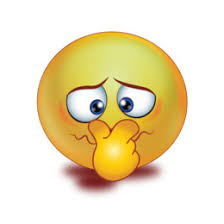 Reverse CollectionPlease bring items to mass this weekend for the Leduc Food Bank .It is now time to register for Sacramental Preparation for First Communion and First Reconciliation First Reconciliation & First CommunionParents’ Information MeetingOctober 11th or 13th, 2022 at 6:00 p.m.Please bring a photocopy of the child’s baptism certificate.Registration and information for First Reconciliation and Frist Communion is available on our website under the Sacraments headingCONFIRMATIONA parent registration night is scheduled for 7 p.m. on Monday, November 21 in the church basement.  In-person catechetical sessions, from 7 - 9 p.m., are scheduled on the first Monday of each month, beginning in December, as follows:  December 5, January 9, February 6, March 6, and April 3.  A retreat day will take place on Saturday, May 13.  The program will culminate with the Sacrament of Confirmation at Mass on Saturday, May 27 at 1 p.m.Catechist Needed for Confirmation Prep TeamThe sacramental prep team for Confirmation in our parish is looking for a fourth person to join their team of catechists.  This individual would need to have a strong faith background and be comfortable working with 11 and 12-year-old children.  At present, the team consists of Angela Rastovski (vice-principal, Mother d'Youville Catholic School), Marie-Pier Touchette (teacher, Mother D'Youville Catholic School) and Jennifer Nordhagen (teacher, St. Francis Xavier Catholic School, Edmonton).  All have experience teaching the Decision Point program for Confirmation in our parish.  The program that is taught is called Decision Point and is published by Dynamic Catholic.  The video-based program includes leaders' guides and student books.If you are feeling called to join this sacramental prep team, please contact the Confirmation team as soon as possible at stvitalconfirmation@gmail.com or Angela Rastovski at Mother d'Youville School (780-929-0692)Rosary Rally: Canada Needs Our LadyWhere:  Front lawn of St. Vital ParishWhen:  October 15th at 12 p.m.Join hundreds of Catholics in over 700 communities across Canada on October 15, to pray the Holy Rosary of the Blessed Virgin Mary for the needs of Canada and the world. The Secret of the Rosary, Saint Louis Marie Grignion de Monfort said: “Public prayer is far more powerful than private prayer to appease the anger of God and call down His mercy, and Holy Mother Church, guided by the Holy Spirit, has always advocated public prayer in time of public tragedy and sufferingSNOWFLAKE BAZAAR 2022Saturday, November 5th, 2022Paroisse St. Vital Parish’s annual SNOWLAKE BAZAAR planning is well underway!  Dates have been confirmed, tasks have been identified, lists have been created and now VOLUNTEERS are required.  Please view the lists at the entrance of the church and sign up where you find an interest and can give of your time and talent.  Any and all volunteers are most welcome to fill in all the allocated time slots to make work easier for everyone.As we are launching a Kids Corner this year any small homemade items suitable to be bought by young people for parents, siblings, etc. would be welcomed.  And we expect the bake sale to be bigger than ever with goodies of all sorts and perhaps some fresh canning as well.  Please remember donations for the Gift Baskets.A ‘crew’ is definitely needed to prepare our traditional tourtières and we are happy to advise that we have secured the Food lab at Mother D’Youville School this year to prepare the meat pies. The dates have changed somewhat from previous years and we hope this change will work out better for more folks.  The two days will be Saturday, October 29th and Tuesday, November 1st; times are on the task lists at the entrance of the church. 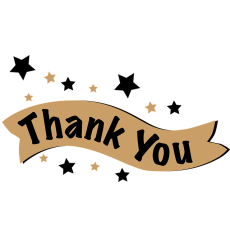 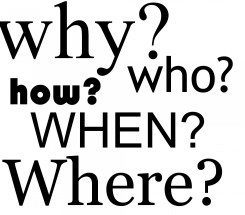 Star of the North Retreat Centre, www.starofthenorth.ca, 780-459-5511Ways of the Heart: Reimagining Compassion Women’s Retreat – What does a healthy practicing of compassion—and self-compassion—look like? Join presenters Sandra Prather and Glenda Sartore for a powerful weekend of teaching, reflection and celebration. October 14-16, 2002. Registration Deadline is October 7th (only 3 in-person spaces remaining). Cost: Online $165 / Commuter $255 / Live-In $395 www.starofthenorth.ca/compassion Outcasts Who Belong: Jesus & the Unnamed Women in the Gospels Join this three-week series online or in-person with well-known educator Sister Teresita Kambeitz. Choose afternoons or evenings to attend in November as we reflect on Jesus encounters with 10 outsider women who belong as insiders in the new world he came to establish. November 8, 15, & 23. Early registration prices end October 15th. Cost: $90 (online or in-person) www.starofthenorth.ca/outcasts The What, Why, Where & How of Being a Synodal Church is an informal evening with teacher Sandy Prather exploring questions around what it means to ’walk together in the Spirit’ as a synodal church. Thursday, November 10 at 7:00 pm. Early registration prices end October 15th. Cost: $20 (online or in-person) www.starofthenorth.ca/synodal  

In the Moment: Self-Guided Retreats are recorded retreats intended for people who may want to retreat at home or on the road, have limited mobility, and/or simply seek time alone with God in the midst of a busy schedule. Each video is less than 45 minutes, and may be paused to allow space for deeper reflection and prayer. Available in Spanish, French & English. Quarterly subscription (3 videos): $75 /  Yearly subscription (9 videos): $200 For more information visit: www.starofthenorth.ca/momentCatholic Education Prayers of the Faithful for October • For Catholic Education: That our Blessed Mother may wrap all children in her mantle of love and bring them ever closer to her Son, we pray to the Lord. • For Catholic Education: That gratitude be our way of living and being in this world, we give thanks to the Lord. • For Catholic Education: that the love of the Rosary and devotion to the Virgin Mary may thrive within our Catholic schools, we pray to the Lord • For Catholic Education: That our Catholic schools may be blessed with courage and energy to continue to live out their invaluable role in our society, we pray to the Lord. • For Catholic Education: That our Catholic schools may be inspired by the example of the many great saints who have gone before them and who intercede for them, we pray to the Lord.Adoremus & CredoAdoremus (“Let us Adore”) is held at St. Joseph Basilica from 7:00 PM – 8:30 PM on the first Saturday of every month beginning on Oct 1 (Nov 5, Dec 3, Jan 7, Feb 4, Mar 4, Apr 1, May 6, Jun 3). Join other young adults for an evening of Eucharistic Adoration, music, reconciliation, and prayer. Credo (“I Believe”) will be from 7:00 PM – 9:00 PM at Newman Theological College held monthly on Thursdays beginning Oct 13 (Nov 17, Dec 15, Jan 19, Feb 16, Mar 16, Apr 13, May 11). Join other young adults and dive into the mysteries of our faith!  This cultural apologetics series will focus on a different topic each month. A social and light refreshments will follow. All are welcome!Knights of Columbus 50/50 Charities Appeal RaffleThe Alberta Knights of Columbus are holding their annual Charities Appeal fundraiser once again as a 50/50 online raffle.  The draw will be held on December 9, 2022 and the prize is half of the jackpot, with a minimum amount of $25,000.  We invite you to purchase raffle tickets by using the QR code on the two posters at the back of the church or by accessing them at www.koc5050.com.  Except for the prize and direct costs to run the raffle, all proceeds from the raffle will go to charities all over the province.  Please help us to make this raffle the most successful one yet.When purchasing tickets online, please identify Beaumont Council #13064 Our Lady of the Hill Council as the Council you are supporting.  Our council will receive a share of the net proceeds that is directly proportional to the amount we have raised.Stewardship Corner 28th Sunday in Ordinary Time October 8/9, 2022 In today’s Gospel, we hear of the ten men afflicted with leprosy, and the one who glorifies God for being healed. It is a dramatic scene of gratitude. However, in order for the miracle to happen in the first place, these men had to start walking in faith before their diseased conditions could change one tiny bit. Good stewards of their faith realize that they cannot wait until their problems are over to start walking in faith. They praise God even in the darkest of nights, and in the worst of circumstances. Do we walk in faith, offering the Lord our gratitude even when we are in difficult circumstances?A Thanksgiving PrayerGod, when I have food,Help me to remember the hungry;When I have work,Help me to remember the unemployed;When I have a home,Help me to remember those whoHave no home at all;Help me to remember those who suffer.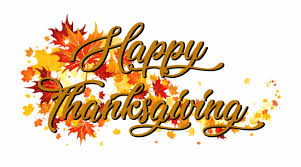 